		  Civitas Academy Bulletin30/09/19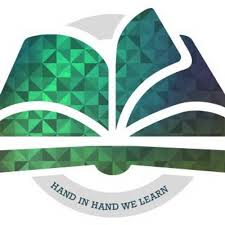 Welcome from Mr WiederLast week children in years 1-4 enjoyed taking part in the whole school fitness session organised by Miss Vaal in the hall as part of the National Fitness Day celebrations. This week there is a Tapestry workshop for parents on Tuesday, a question and answer session on Thursday and a second hand uniform sale on Friday.At this point of the year, the weather can be unpredictable and with changes in temperature on a daily basis. I would like to take the opportunity to remind parents that they need to ensure that children come into school with coats and wearing school shoes.Uniform SaleThere will be second-hand uniform on sale in the playground on Friday after school.Tapestry (Reception families)On Tuesday 1st October, there will be a brief meeting for parents to explain how Tapestry works. The meeting will be held in the classroom.Head of School Question and Answer SessionThe next meeting will take place on Thursday 3rd October at 9am. Please note that the meeting originally scheduled for the 16th January has now been moved to the 15th January.  My Maths Parent Workshop (Y1-Y4)The parent workshop will take place on Wednesday 9th October at 9am. My Maths is an online system used for completing homework at the school.Harvest CollectionOn Friday 11th October, we will be collecting tins or packets of food to donate to New Beginnings. Children who bring in an item of food will be able to wear their own clothes for the day.2019-20 Key Dates AutumnSpringSummerDate and TimeEventTuesday 1st  October (3:30pm-4pm)Tapestry workshop for parents and carers in ReceptionThursday 3rd  October (9-9:30am)Question and Answer session with Head of SchoolWednesday 9th October(9-9:30am)MyMaths workshop for parents and carers in Y1-Y4Friday 11th OctoberHarvest Collection: Bring a tin or packet to wear your own clothes in schoolThursday 17th October (9-9:30am)Accelerated Reader workshop for parents and carers in Y3 and Y4Monday 21st  October (3:30-4pm)Project Celebrations (Reception- Year 4)Monday 21st October (3:30-4:30pm)Parent Appreciation (Please bring food to share)Thursday 24th October (9-9:30am)Y1 Diwali AssemblyWednesday 6th November (3:30-6pm)Parents EveningThursday 7th  November (3:30-6pm)Parents EveningMonday 11th- Friday 15th NovemberAnti-Bullying WeekFriday 15h NovemberDress in blue clothes for Anti-Bullying DayMonday 18th- Friday 22nd NovemberRoad Safety WeekFriday 29th  November (3:30-4pm)Art Exhibition/ Christmas FairFriday 6th DecemberAutumn Clubs FinishFriday 13th DecemberSave the Children Christmas Jumper DayMonday 16th December (3:30-4pm)Project Celebrations (Reception-Year 4)Tuesday 17th December (9:15-10am)Christmas Performance (Dress Rehearsal suitable for families with young children)Wednesday 18th December (9:15-10am)Christmas Performance (No young children please)Friday 20th  DecemberLast Day of TermDate and TimeEventMonday 6th JanuaryINSET DayTuesday 7th JanuaryChildren return to schoolMonday 13th January (3:30pm- 4pm)Term Overview MeetingWednesday 15th January (9-9:30am)Question and Answer Session with Head of SchoolFriday 30th January (To be confirmed)NSPCC Number Day (parents welcome to spend upto 9:25am in classes to join in with maths activities. Children can come in wearing clothes with numbers on for £1 donation to NSPCC)Monday 10th February (3:30pm-4pm)Project CelebrationsMonday 17th February to Friday 21st FebruaryHalf TermThursday 5th MarchWorld Book Day (parents welcome to spend upto 9:25am in classes to join in with reading activities. Children can come in dressed as a book character)Wednesday 11th March (3:30-6pm)Parents’ EveningThursday 12th March (3:30-6pm)Parents’ EveningFriday 13th MarchSports ReliefMonday 30th March (3:30pm-4pm)Project CelebrationsThursday 2nd AprilY3 Easter AssemblyFriday 3rd AprilEnd of TermDate and TimeEventMonday 20th  AprilChildren return to schoolMonday 27th April (3:30-4pm)Term Overview MeetingThursday 7th May (9am-9:30am)Question and Answer Session with Head of SchoolMonday 18th  May (3:30-4pm)Project CelebrationMonday 18th- Friday 22nd MayMental Health WeekMonday 25th-Friday 29th MayHalf TermThursday 4th June (9:10- 9:40am)Y2 Eid AssemblyMonday 8th-Friday 12th JuneCultural Diversity WeekFriday 12th JuneInternational DayFriday 12th June (3:30-4pm)International Food FestivalTuesday 30th June (AM)Sports DayWednesday 1st  JulyTransition DayFriday 3rd JulySports Day (Reserve date in case of bad weather on Tuesday 30th June)Thursday 9th JulyQuestion and Answer Session with Head of SchoolFriday 10th July Reports OutFriday 17th JulyLast day of term for children